احكام و تعاليم فردى - احترام والدينحضرت بهاءالله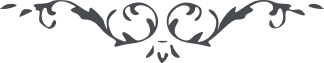 احترام والدینحضرت بهاءالله:1 – " در لوح ابا بديع اين آيه مبارکه نازل "إنّا کتبنا لکلّ ابن خدمة أبيه کذلک قدّرنا الأمر في الکتاب "(رساله سؤال و جواب، 104)2 – " هو اللّه تعالی شأنه العظمة و الاقتدار جميع انبيا و اوليا از نزد حقّ جلّ جلاله مأمور بوده‌اند که اشجار وجود انسانی را از فرات آداب و دانائی سقايه نمايند تا از کل ظاهر شود آنچه که در ايشان به نفس ايشان من عند اللّه وديعه گذاشته شده. هر درختی را ثمری مشهود چنانچه مشاهده می شود. شجر بی ثمر لايق نار است و مقصود از آنچه فرموده‌اند و تعليم داده‌اند حفظ مراتب و مقامات عالم انسانی بوده طوبی از برای نفسی که در يوم الهی به اصول اللّه تمسّک جست و از قانون حقيقی انحراف نجست. اثمار سدره وجود امانت و ديانت و صدق و صفا و اعظم از کل بعد از توحيد حضرت باری جلّ و عزّ مراعات حقوق والدين است. در جميع کتب الهی اين فقره مذکور و از قلم اعلی مسطور ان انظر ما انزله الرّحمن فی الفرقان قوله تعالی "واعبدوا اللّه ولا تشرکوا به شيئاً وبالوالدين إحسانا" ملاحظه نمائيد احسان به والدين را با توحيد مقترن فرموده طوبی لکلّ عارف حکيم يشهد ويری ويقرء ويعرف ويعمل بما أنزله اللّه في کتب القبل وفي هذا اللّوح البديع " (رساله سؤال و جواب، 106)3 - " إنّا وصّيناکم في الکتاب بأن لا تعبدوا إلّا اللّه وبالوالدين إحسانا کذلک قال الحقّ وقضي الحكم من لدن عزيز حکيم قل يا قوم عزّزوا أبويکم ووقّروهما وبذلک ينزل الخير عليکم من سحاب رحمة ربّکم العليّ العظيم " (مائده آسمانى، جلد8، ص 185/186)4 - " إيّاکم أن ترتکبوا ما يحزن به آبائکم وأمّهاتکم أن أسلکوا سبيل الحقّ وإنّه لسبيل مستقيم وأن يخيّرکم أحد في خدمتي وخدمة آبائکم وأمّهاتکم أن اختاروا خدمتهم ثمّ اتّخذوا بها إليّ سبيلا ..." (مائده آسمانى، جلد8، ص 185/186)5 - " لو فات منه في خدمتک شيء فاعف عنه ثمّ ارض . کذلک يأمرک سلطان الامر إنّه هو العزيز العلّام . إنّا کتبنا لکلّ ابن خدمة أبيه کذلک قدّرنا الأمر في الکتاب " (ص ٤١٤ لئالی درخشان)6 - " اعظم از کلّ بعد از توحيد باری جلّ و عزّ مراعات حقوق والدين است " (ص ٥٦ ج ٣ امر و خلق)7 - " ذکر والد نمودی امروز جميع نسبتها منقطع است ان شاء اللّه جهد نمائی تا نسبتت بحقّ شود ولکن بايد با پدر بکمال محبّت رفتار نمائی . امری که سبب ضرّ امر اوست و يا علّت حزن او ارتکاب آن محبوب نه " (ص ٥٦ ج ٣ امر و خلق)حضرت عبدالبهاء:1 - " پدر و مادر نهايت تعب و مشقّت بجهت اولاد کشند و اکثر چون بسنّ رشد رسند پدر و مادر بجهان ديگر شتابند . نادراً واقع که پدر و مادر در مقابل مشقّات و زحمات خويش در دنيا مکافات از اولاد بينند . پس بايد اولاد در مقابل مشقّات و زحمات پدر و مادر خيرات و مبرّات نمايند و طلب عفو و غفران کنند . مثلاً شما در مقابل محبّت و مهربانی پدر بايد بجهت او انفاق بر فقراء نمائيد و در کمال تضرّع و ابتهال طلب عفو و غفران کنيد و رحمت کبری خواهيد " .(از مبحث ٦٢ صفحه ١٧٥ مفاوضات مبارکه)2 - " حقوق پدر ومادر مقارن حقوق حضرت احديّت است " (ص ١٢٦ ج ٥ مائده آسمانی ط ١٢٩ بديع)3 - " ای دختر ملکوت نامه هايت رسيد و از مضمون معلوم گرديد که والده محترمه ات صعود بجهان پنهان نموده و تنها مانده ای و آرزويت خدمت پدر عزيز است و خدمت بملکوت اللّه . متحيّری که بکدام پردازی . البتّه بخدمت پدرت پرداز و در اين ضمن هر وقت فرصت يافتی بنشر نفحات اللّه مشغول شو " (ص ١٣٦ ج ١ منتخباتی از مکاتيب)4 - " پسر بايد چنين مهر پرور باشد و ابوين را پرستش نمايد " (ص ٥٧ ج ٣ امر و خلق)5 - " پدر و مادر را اطاعت کنيد که از شما راضی باشند تا خدا از شما راضی شود " (ص ٣٨٩ ج ١ بدائع الآثار)